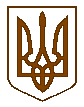 УКРАЇНАБілокриницька   сільська   радаРівненського   району    Рівненської    областіВ И К О Н А В Ч И Й       К О М І Т Е Т     РІШЕННЯвід  18   квітня  2019  року                                                                               № 59        Звіт члена виконавчого комітетуБілокриницької  сільської  ради  І. Остапчук  про виконання функціональних обов’язківЗаслухавши та обговоривши інформацію члена виконавчого комітету                 І. Остапчук про виконання функціональних обов’язків, на виконання рішення виконавчого комітету № 221 від 14.12.2017 року «Про виконання плану роботи за 2018 рік  та затвердження плану роботи виконкому на 2019 рік», керуючись Законом України «Про місцеве самоврядування в Україні», виконавчий комітет Білокриницької сільської радиВ И Р І Ш И В :Звіт члена  виконкому Білокриницької сільської ради про виконання функціональних обов’язків І. Остапчук, взяти до уваги.Члену виконавчого комітету сприяти додержанню вимог чинного законодавства та продовжити роботу у сфері соціального розвитку сіл сільської ради.Контроль за виконанням даного рішення залишаю за собою.Сільський голова                                                                                      Т. ГончарукЗвіт члена  виконавчого комітету Білокриницької сільської ради, І. Остапчук,  про виконання функціональних  обов'язківВідповідно до ст. 51  Закону України «Про місцеве самоврядування в Україні», рішення сесії Білокриницької сільської ради №6 від 11.11.2016 року «Про утворення виконавчого комітету визначення його чисельності та затвердження його складу», рішенням виконавчого комітету Білокриницької сільської ради  від 26.11.2015 р. №191 «Про розприділення функціональних обов’язків між членами виконкому» мене призначено членом виконкому та покладено виконання обов’язків у сфері соціального розвитку сіл сільської ради. Протягом звітного періоду відбулось 3 засідань виконкому, участь  прийняла у всіх трьох засіданнях.Соціальна сфера – це сукупність галузей і видів діяльності, підприємств, фірм, закладів та установ, які мають забезпечити задоволення потреб людей у матеріальних благах, послугах, відтворенні роду, створити умови для співіснування і співпраці людей у суспільстві згідно з відпрацьованими законами і правилами з метою створення мегаполісів, розвитку масових комунікацій, зміцнення держави.З метою вирішення комплексу соціальних питань та згідно зі статтею 34 Закону України «Про місцеве самоврядування»: протягом звітного періоду 2018 року спеціалістом Білокриницької сільської ради було прийнято 960 заяви на призначення субсидії на житлово-комунальні послуги, а також 26 заяв на призначення субсидії на придбання твердого палива. Протягом  2018 року по даний час сім’ї отримали:Одноразову допомогу при народженні дитини – 37;Допомога одиноким матерям – 19;Допомогу по вагітності та пологах – 22;Допомогу малозабезпеченим сім'ям – 57;Державні аліменти – 15 осіб;Допомогу на дітей, які позбавлені батьківського піклування – 6;Допомогу по догляду за псих хворим 1 або 2 групи – 12;ДСД інваліду, який не має права на пенсію – 9.Вісьмом громадянам, яким виповнилося 90 і більше років та вісімнадцятьом особам пенсійного віку подано пакет документів у фонд «Милосердя», що діє при районній адміністрації на отримання одноразової матеріальної допомоги.Сімнадцятьом одиноким непрацездатним громадянам була надана гуманітарна допомога від Рівненського районного територіального центру надання соціальних послуг.Трьом учасникам АТО подано документи на надання пільги на житлово-комунальні послуги по місцю проживання.Тридцяти одній багатодітній сім'ї подано документи у відділ пільг управління соціального захисту населення на отримання посвідчення та пільги «багатодітна сім’я ».       На території сільської ради працює 2 соціальний робітник, який обслуговують 20 громадян похилого віку. Соціальні робітники тісно співпрацюють із спеціалістами сільської ради.       Слід пам’ятати, що суть сучасної політики полягає в тому, що в країні будується соціально спрямована економіка, яка дасть людині все необхідне для нормального життя за європейськими стандартами; утворюється новий тип солідарності різних соціальних верств населення, свідома коаліція людей, які обрали шлях розбудови вільної демократичної держави. Соціальна політика держави виходить із необхідності надання конкретної допомоги бідуючим верствам і прошаркам населення: одиноким громадянам похилого віку, тим, що втратили здатність до самообслуговування, хворим, дітям тощо.Член виконавчого комітету                                                                 І. Остапчук